
PRIJAVNICA* NA 8. NATEČAJ 
»MLADA PESNIŠKA OLIMPIJADA«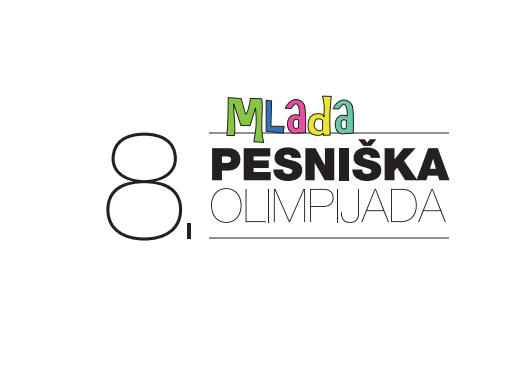 Prijavnico in pesem naj učenci pošljejo najkasneje do ponedeljka, 29. oktobra 2018, na elektronski naslov: info@pesniska-olimpijada.si, 
s pripisom »8. PESNIŠKA OLIMPIJADA«.
Dodatne informacije dobite na tel. št.: 051 634 961  (Barbara) Ime in priimek učenca: Osnovna šola in razred:
Letnica rojstva učenca: 
E-pošta za obveščanje o rezultatih natečaja: 
Ime in priimek starša ali učitelja:Strinjam se z objavo rezultatov na spletni strani Pesniške olimpijade, na socialnih omrežjih in v medijih (napišite DA, če se strinjate, in NE, če objave ne dovolite): * Prijavnica je lahko izpolnjena v Wordu in poslana kot priponka. S poslano prijavnico in pesmijo se strinjate, da se vaši podatki hranijo izključno za namen obveščanja o rezultatih natečaja in organizacijo dogodka. Rezultati natečaja (ime in priimek, šola) bodo objavljeni na spletni strani Pesniške olimpijade, na socialnih omrežjih in v medijih.